https://www.psyoffice.ru/1-74-351.htmИсследование индивидуальных особенностей воображения.Цель исследования: определить уровень сложности воображения, степень фиксированности представлений, гибкость или ригидность воображения и степень его стереотипности или оригинальность.Материал и оборудование: три листка бумаги размером 10х16 см без клеток или линеек. На первом листке в середине изображен контур круга диаметром 2,5 см. На втором листке также в середине изображен контур равностороннего треугольника с длиной стороны 2,5 см. На третьем – контур квадрата с длиной стороны 2,5 см. Карандаш и секундомер.Процедура исследованияДанное исследование проводят как с одним испытуемым, так и с группой. Но лучше, чтобы группа была небольшой, до 15 человек. В последнем случае экспериментатору нужно следить, чтобы никто из испытуемых до конца тестирования не разговаривал и не показывал свои рисунки другим.Тестирование проводится в три этапа. На первом этапе испытуемому дают листок с изображенным на нем контуром круга, на втором – треугольника и на третьем – квадрата. Каждый этап исследования предваряется повторяющейся инструкцией.Инструкция испытуемому: "Используя изображенный на этом листке контур геометрической фигуры, нарисуйте рисунок. Качество рисунка значения не имеет. Способ использования контура применяйте по своему усмотрению. По сигналу "Стоп!" рисование прекращайте".Время рисования на каждом этапе экспериментатор определяет по секундомеру. В каждом случае оно должно быть равным 60 секундам.По окончании тестирования испытуемого просят дать самоотчет и для этого спрашивают: "Понравилось ли Вам задание? Какие чувства Вы испытывали при ее выполнении?"Обработка результатовОбработка результатов и определение уровней развития воображения, степени фиксированности представлений, гибкости или ригидности, а также оригинальности или стереотипности производится путем сопоставления содержания и анализа всех трех рисунков испытуемого.Определение уровня сложности воображенияСложность воображения констатируется по самому сложному из трех рисунков. Можно пользоваться шкалой, лающей возможность устанавливать пять уровней сложности.Первый уровень: контур геометрической фигуры используется как основная деталь рисунка, сам рисунок простои. без дополнений и представляет собой одну фигуру.Второй уровень: контур использован как основная деталь, но сам рисунок имеет дополнительные части.Третий уровень: контур использован как основная деталь, а рисунок представляет собой некоторый сюжет, при этом могут быть введены дополнительные детали.Четвертый уровень: контур геометрической фигуры продолжает быть основной деталью, но рисунок – это уже сложный сюжет с добавлением фигурок и деталей.Пятый уровень: рисунок представляет собой сложный сюжет, в котором контур геометрической фигуры использован как одна из деталей.Определение гибкости воображения
и степени фиксированности образов представленийГибкость воображения зависит от фиксированности представлений. Степень фиксированности образов определяют по количеству рисунков, содержащих один и тот же сюжет.Воображение будет гибким, когда фиксированность образов в представлении не отражается в рисунках, то есть все рисунки на разные сюжеты и охватывают как внутреннюю, так и внешнюю части контура геометрической фигуры.Фиксированность представлений слабая и гибкость воображения средняя, если два рисунка на один и тот же сюжет.Сильная фиксированность образов в представлении и негибкость или ригидность воображения характеризуются по рисункам на один и тот же сюжет. Если все рисунки имеют один и тот же сюжет независимо от уровня их сложности – это ригидное воображение.Ригидность воображения может быть и при отсутствии или слабой фиксации образов в представлении, когда рисунки выполнены строго внутри контуров геометрической фигуры. В этом случае внимание испытуемого фиксируется на внутреннем пространстве контура.Определение степени стереотипности воображенияСтереотипность определяется по содержанию рисунков. Если содержание рисунка типичное, то воображение считается, так же как и сам рисунок, стереотипным, если не типичное, оригинальное – то творческим.К типичным рисункам относятся рисунки на следующие сюжеты.Рисунки с контуром круга: солнце, цветок, человек, лицо человека или зайца, циферблат и часы, колесо, глобус, снеговик.Рисунки с контуром треугольника: треугольник и призма, крыша дома и дом, пирамида, человек с треугольной головой или туловищем, письмо, дорожный знак.Рисунки с контуром квадрата: человек с квадратной головой или туловищем, робот, телевизор, дом, окно, дополненная геометрическая фигура квадрата или куб, аквариум, салфетка, письмо.Степень стереотипности можно дифференцировать по уровням.Высокая степень стереотипности констатируется тогда, когда все рисунки на типичный сюжет.Рисунок считается оригинальным, а воображение творческим при отсутствии стереотипности, когда все рисунки выполнены испытуемым на нетипичные сюжеты.Анализ результатовПолученные результаты важно сопоставить с особенностями включенности испытуемого в процесс исследования с его установками. Для этого используют данные самоотчета.В первую очередь нужно обратить внимание на испытуемых с ригидностью воображения. Она может быть следствием пережитых стрессов и аффектов. Очень часто, хотя и не всегда, люди, которые все рисунки размещают только внутри контуров геометрических фигур, имеют некоторые психические заболевания. Рисунки таких испытуемых на обсуждаются в группе. Преподаватель-психолог берет таких лиц на учет и рекомендует им обратиться сначала в психологическую службу вуза для специального психодиагностического исследования. Но при этом нужно воспользоваться каким-то предлогом, чтобы не травмировать психику студента предполагаемым диагнозом.Испытуемые с пятым уровнем сложности воображения, отсутствием стереотипности и качественным исполнением рисунков обычно способны к художественной деятельности (графике, живописи, скульптуре и т.п.). Те, кто склонен к техническим наукам, черчению или логике и философии, могут изображать некие абстракции или геометрические фигуры. В отличие от них лица с гуманитарной направленностью любят сюжеты, связанные с человеческой деятельностью, рисуют людей, их лица или антропоморфные предметы.При обсуждении результатов тестирования и составлении рекомендаций необходимо установить условия, способствующие преодолению стереотипности, развитию творчества и наметить задачи для тренировки гибкости процесса воображения.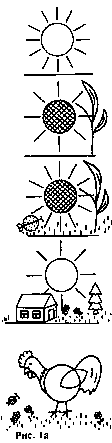 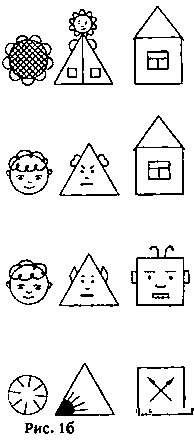 Рисунки:1a – пяти уровней сложности воображения;1б – разных степеней фиксированности образов представлений.